	В соответствии с Федеральным законом от 06.10.2003 N 131-ФЗ "Об общих принципах организации местного самоуправления в Российской Федерации", статьей 46 Градостроительного кодекса Российской Федерации, Уставом муниципального образования Соль-Илецкий городской округ, постановлением администрации от 10.06.2019 № 1227-п «О разработке проекта планировки и межевания территории», с учетом протокола публичных слушаний от 15.10.2019, заключения о результатах публичных слушаний по проекту планировки и межевания территории в границах города Соль-Илецк (микрорайон Западный) в части кадастровых кварталов 56:47:0101001, 56:47:0101003 от 15.10.2019, постановляю:	    1. Утвердить проект планировки и межевания территории в границах города Соль-Илецк (микрорайон Западный) в части кадастровых кварталов 56:47:0101001, 56:47:0101003.          2. Отделу архитектуры, градостроительства и земельных отношений администрации муниципального образования Соль-Илецкий городской округ (Попов И.И.) в течении семи дней обеспечить опубликование настоящего постановления в газете «Илецкая Защита» и на официальном сайте администрации муниципального образования Соль-Илецкий городской округ в информационно-телекоммуникационной сети Интернет.3. Контроль за исполнением настоящего постановления возложить на первого заместителя главы администрации городского округа - заместителя главы администрации городского округа по строительству, транспорту, благоустройству и ЖКХ Вдовкина В.П.4. Постановление вступает в силу после его официального опубликования (обнародования).Глава муниципального образования Соль-Илецкий городской округ                                                         А.А.КузьминВерноВедущий специалисторганизационного отдела                                                               Е.В.ТелушкинаРазослано: прокуратура, организационный отдел, отдел по строительству, транспорту, ЖКХ, дорожному хозяйству, газификации, отдел архитектуры, градостроительства и земельных отношений./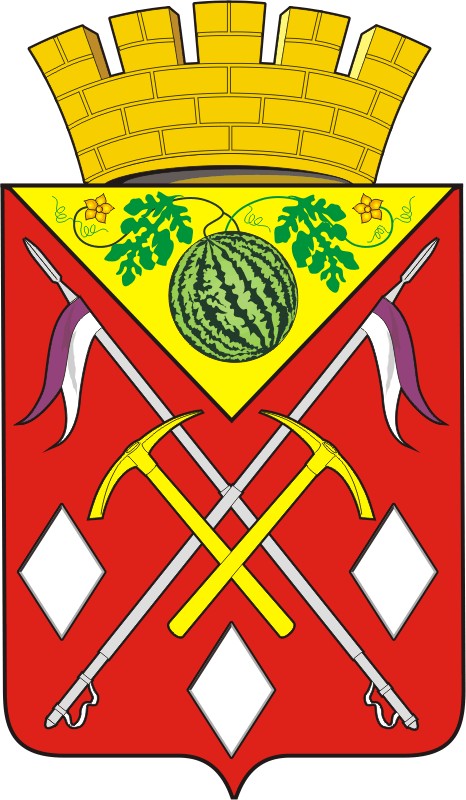 АДМИНИСТРАЦИЯМУНИЦИПАЛЬНОГО ОБРАЗОВАНИЯСОЛЬ-ИЛЕЦКИЙ ГОРОДСКОЙ ОКРУГОРЕНБУРГСКОЙ ОБЛАСТИПОСТАНОВЛЕНИЕ27.11.2019  №  2427-пОб утверждении проекта планировки и межевания территории в границах города Соль-Илецк (микрорайон Западный) в части кадастровых кварталов 56:47:0101001, 56:47:0101003